Tuesday May 19, 2020Activity 70 SEL Calendar 11Please complete a daily activity from the calendar. Capture a photo or write a short summary of what you did for the day and post it to Freshgrade.Activity 71 Silly Starters Write About In your journal or on a separate sheet of paper write a poem about restaurant that is upside down. Your poem can be a rhyming, acrostic or whatever you choose. Post your work to Freshgrade when complete Example poems:Rhyming Poem My table was upside down It felt like a restaurant made for a clownMy food was hard to eatI was feeling defeat       Acrostic PoemU nder the tableP izza is what I seeS alad on the groundI ce cream is messy D oor to the restaurant is on the ceiling E ating is really hard D ad is upside down O n the ground is where I want to be W hen will this dinner be over?N ever coming to this upside down restaurant again Activity 72 Time 1Please watch the following video about time https://www.youtube.com/watch?v=HrxZWNu72WIThink about why telling time is importantWrite down your ideasComplete the label it and what time is it activities linked belowPost your work to Freshgrade Wednesday May 20, 2020Activity 73 SEL Calendar 12Please complete a daily activity from the calendar. Capture a photo or write a short summary of what you did for the day and post it to Freshgrade.Activity 74 Spelling Patterns 7Please use the template below if you would like or continue writing the words however works best for you! Please post completed work to Freshgrade. https://www.youtube.com/watch?v=jcpcy526Xqs&list=PLKMwlcRhw1xTauZifVEAm1tJhLA28MgHw&index=16https://www.youtube.com/watch?v=EmO1KoPY5aUActivity 75 Time 2Practice reading the time on an analog clock to the nearest 5 minutes and write down the time on the worksheet (Nearest 5) or draw your own clock if you do not have a printer. It is important to know that each bolded number is a multiple of 5. We can count each bolded number by 5’s. For example, the bold 1 would be 5, the bold 2 would be 10, the bold 3 would be 15, etc. Practice reading the time on an analog clock by looking at the hands of time to the nearest minute and write down your answers on the worksheet (Nearest minute) or draw your own clock if you do not have a printer. It is important to know that each tick around the clock represents one minute.  Thursday May 21, 2020Activity 76 SEL Calendar 13Please complete a daily activity from the calendar. Capture a photo or write a short summary of what you did for the day and post it to Freshgrade.Activity 77 Silly Starters Write About In your journal or on a separate sheet of paper create a cover for a book about a bug that is very lonely Post your work to Freshgrade when completeActivity 78 Outdoor Classroom Day Please pick one of the following activities from the list (Outdoor Classroom Day Activities) to do and post a picture on Freshgrade. Enjoy the great outdoors! Friday May 22, 2020 Activity 79 SEL Calendar 14Please complete a daily activity from the calendar. Capture a photo or write a short summary of what you did for the day and post it to Freshgrade.Activity 80 Spelling Patterns 8 Please use the template below if you would like or continue writing the words however works best for you! Please post completed work to Freshgrade. https://www.youtube.com/watch?v=ElyzuIrMXkIhttps://www.youtube.com/watch?v=_lM8cVG_xoQActivity 81 Time 3Practice drawing in the hands of time on an analog clock to the nearest 5 minutes. Draw in the hands on the worksheet (Draw the Hands 1) or draw your own clock if you do not have a printer. It is important to know that each bolded number is a multiple of 5. We can count each bolded number by 5’s. For example, the bold 1 would be 5, the bold 2 would be 10, the bold 3 would be 15, etc. Practice drawing in the hands of time on an analog clock by looking at the time written. Draw in the hands on the worksheet (Draw the Hands 2) or draw your own clock if you do not have a printer.  It is important to know that each tick around the clock represents one minute.  Activity 82 Think Outside the Box 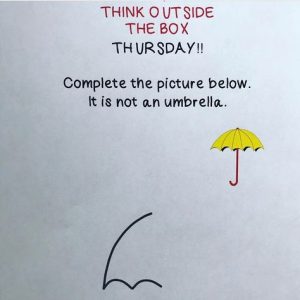 Use the image to create something that it reminds you of or create something from your imagination Post a photo of your creation on Freshgrade if you would like